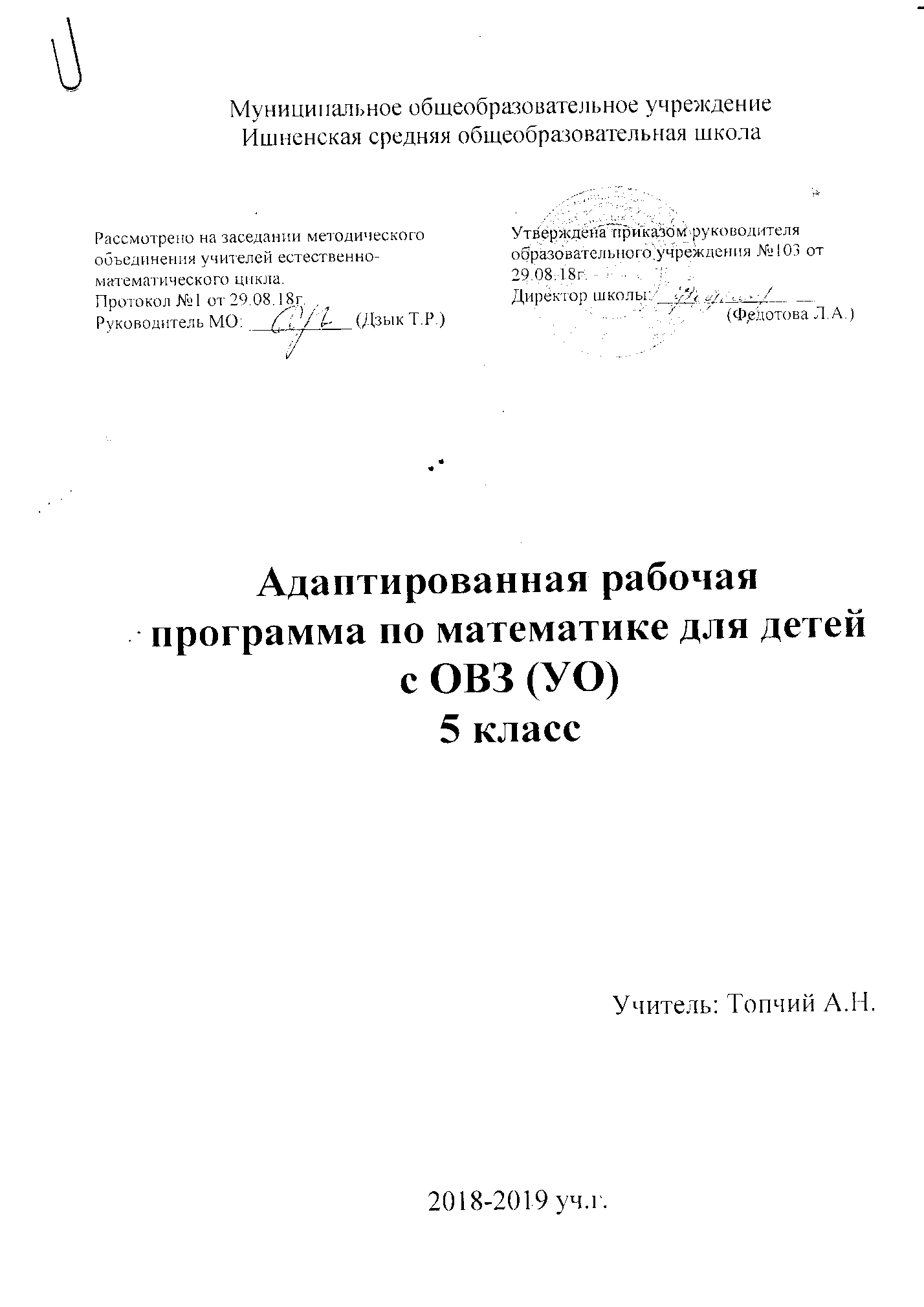 1.Пояснительная записка.Рабочая программа по математика для 5 класса составлена на основе:- Федерального государственного образовательного стандарта обучающихся с умственной отсталостью (интеллектуальными нарушениями);- Примерной адаптированной основной общеобразовательной программы образования обучающихся с умственной отсталостью (интеллектуальными нарушениями);- Адаптированной основной общеобразовательной программы образования обучающихся с легкой и умеренной умственной отсталостью (интеллектуальными нарушениями) МОУ Ишненской СОШ - Учебного плана ГБПОУ «МОУ Ишненской СОШ»;- Данная программа разработана на основании Примерной адаптированной основной общеобразовательной программы образования обучающихся с умственной отсталостью( интеллектуальными нарушениями. Основными целями  рабочей программы по математике являются:Формирование доступных учащимся математических знаний, умений, их практического применения в повседневной жизни, основных видах трудовой деятельности, при изучении других учебных предметов.Целями изучения курса математики в 5 классе являются систематическое развитие понятия числа, выработка умений выполнять устно и письменно арифметические действия над натуральными и дробными числами, умение переводить практические задачи на язык математики, подготовка учащихся к изучению обыкновенных  дробей.Максимальное общее развитие учащихся, коррекция недостатков их познавательной деятельности и личностных качеств с учетом индивидуальных возможностей каждого ученика на различных этапах обучения.Воспитание у школьников целенаправленной деятельности, трудолюбия, самостоятельности, навыков контроля и самоконтроля, аккуратности, умения принимать решение, устанавливать адекватные деловые, производственные и общечеловеческие отношения в современном обществе.Общая характеристика учебного предмета.Изучение математики в 5 классе направлено на реализацию целей и задач , сформулированных в Государственном стандарте общего образования по математике. Курс строится на индуктивной основе с привлечением элементов дедуктивных рассуждений. Теоретический материал излагается на интуитивном уровне, математические методы и законы формулируются в виде правил.	Программа  по математике 5 класса содержит программу элементарной математики в структуре с геометрическими понятиями. В ходе изучения курса учащиеся развивают навыки вычислений с натуральными числами в пределах  1 000 , знакомство с образованием, записью, чтением и сравнением, сложением и вычитанием  обыкновенных дробей с одинаковым знаменателем, решения простейших уравнений, продолжают знакомиться с геометрическими понятиями, приобретают навыки построения геометрических фигур, измерения геометрических величин, выполнения арифметических действий с числами, полученными при измерениях.	Математика имеет выраженную практическую направленность с целью     обеспечения жизненно важных умений детей по ведению домашнего хозяйства, их деятельности в доступных профилях ( профессиях ) по труду.  Математика вносит существенный вклад в развитие и коррекцию мышления и речи, оно значительно продвигает большую часть учащихся на пути освоения ими элементов логического мышления.Описание места учебного предмета в учебном планеМатематические знания реализуются и при изучении других дисциплин учебного плана: домоводства, истории, географии, естествознания, физической культуры, изобразительного искусства, технологии и др.         На уроки математики в 5- ом  классе отводится 4 часа в неделю.   За год – 135 часов. Контрольные  работы проводятся после прохождения разделов и тем , не реже 2 раз в четверть.Знания оцениваются в соответствии с тремя уровнями предусмотренной программой 5 класса по 5-бальной системе.Знания учащихся, обучающихся по индивидуальной программе, оцениваются в соответствии с её содержанием, а перевод  в следующий класс осуществляется  на основе аттестации по индивидуальной программе, которая меняется по итогам учебных достижений.Промежуточная аттестация проводится в форме письменных работ, математических диктантов, экспресс-контроля, тестов, взаимоконтроля, итоговая аттестация – согласно Уставу КМБ №4 ШО1Математические представления, знания  и умения практически применять их оцениваются по результатам индивидуального и фронтального опроса учащихся, текущих и итоговых письменных контрольных работ ( за текущую четверть, полугодие, учебный год)..Рабочей программой предусмотрено проведение:- контрольных работ - 9- проверочных работ - 4- практических работ - Основной формой образовательного процесса является  урок. На уроках ведущая роль отводится учителю. Для обучения создаются такие условия, которые дают возможность каждому ребенку работать в доступном темпе, проявляя возможную самостоятельность.Учебный материал носит вариативный характер и подбирается учителем самостоятельно в зависимости от уровня развития каждого ребенка, т.к. дети  с умеренной умственной отсталостью не являются однородной массой.	 В процессе обучения учитель может использовать различные формы организации образовательного процесса: урок с привлечением различных видов деятельности: игровой (сюжетно-ролевая, дидактическая, театрализованная, подвижная игра), элементарной трудовой, конструктивной, а также внеклассную работу по предмету ( викторины, экскурсии, совместная работа с родителями).На уроке математики используются  учебник математики для специальных (коррекционных ) образовательных учреждений VIII вида , рабочие тетради к учебнику, дидактический материал.Распределение математического материала в 5 классе представлено  с учетом познавательных и возрастных и коммутативных  возможностей учащихся. Повторение изученного материала сочетается с постоянной пропедевтикой знаний. Программа предусматривает необходимость дифференцированного подхода к учащимся в обучении. Личностные и предметные результаты освоения предметаЛичностные результаты освоения АООП по математике обучающимися 5 класса с легкими и умеренными интеллектуальными нарушениями включают индивидуально-личностные качества и социальные (жизненные) компетенции обучающегося, социально значимые ценностные установки. К ним относятся:воспитание уважительного отношения к иному мнению;сформированность  адекватных представлений о собственных возможностях, о насущно необходимом жизнеобеспечении;овладение начальными навыками адаптации в динамично развивающемся и изменяющемся мире;овладение социально-бытовыми навыками, используемыми в повседневной жизни;формирование навыков коммуникации и принятых норм социального взаимодействия;способность к осмыслению социального окружения, своего места в нём, принятие соответствующих возрасту ценностей и социальных ролей;принятие и освоение социальной роли обучающегося, формирование и развитие социально значимых мотивов учебной деятельности;сформированность навыков сотрудничества с взрослыми и сверстниками в разных социальных ситуациях;;воспитание эстетических потребностей, ценностей и чувств;развитие этических чувств, доброжелательности и эмоционально-нравственной отзывчивости, понимания и сопереживания чувствам других людей;формирование установки на безопасный, здоровый образ жизни, наличие мотивации к творческому труду, работе на результат, бережному отношению к материальным и духовным ценностям;проявление готовности к самостоятельной жизни.Предметные результаты освоения АООП образования  по математике обучающимися с легкими и умеренными интеллектуальными нарушениями включают освоенные ими знания, умения и готовность их применения .АООП определяет два уровня овладения предметными результатами: минимальным и достаточным. Причём минимальный уровень составлен с учётом разных возможностей  учащихся по усвоению математических представлений, знаний, умений практически их применять в зависимости от степени выраженности и структуры дефекта и поэтому математический материал усваивается на различном уровне. Достаточный уровень освоения программыУчащиеся должны самостоятельно решать примеры и задачи( с предварительным коллективным разбором и минимальной помощью учителя)Минимальный  уровень освоения программы Учащиеся должны решать примеры и задачи с максимальной  помощью учителя .Учащиеся выполняют решение примеров в одно, два действия в пределах 1, 2, 3 таблицы классов и разрядов  ( в зависимости от психомоторного состояния учащегося  с помощью учителя или калькулятора. Решают простые задачи. 	Требования к уровню подготовки также установлены Государственным стандартом основного общего образования в соответствии с обязательным минимумом содержания. Обучение учащихся, которые не могут усвоить программу в соответствии со 2-м уровнем, осуществляется по индивидуальной программе, содержание которых составлено с опорой на программы 3-4 классов5 классОсновные требования к умениям учащихся:Учащиеся должны усвоить базовые представления о (об): • способах получения трехзначных чисел и 1000;
      • разрядных единицах (сотни, единицы тысяч) и их соотношениях; классе единиц;
      • округлении чисел до десятков, сотен;
      • единицах измерения длины, массы, времени (1 км, 1 т, 1 год) и о соотношениях мер измерения этих величин;
      • умножении и делении на 10, 100;
      • делении 0;
      • образовании обыкновенных дробей, числителе и знаменателе дроби;видах дробей;
      • диагоналях прямоугольника (квадрата) и их свойствах;
      • взаимно перпендикулярных и взаимно параллельных прямых;
      • кубе, брусе и названии элементов этих тел;
      • цилиндре, конусе на уровне узнавания, называния.Основные требования к умениям учащихся       Достаточный уровень освоения программы  ( с минимальной помощью учителя);
      • считать разрядными единицами (сотнями, десятками, единицами) до 1 000 и равными группами в прямой и обратной последовательности;
      • читать, записывать, откладывать на микрокалькуляторе, счетах, сравнивать, округлять до указанного разряда числа в пределах 1000; пользоваться знаком округления;
      • выделять и называть разрядные единицы;
      • читать и записывать римские цифры и числа I—XII;
      • устно складывать и вычитать круглые сотни, сотни и десятки в пределах 1000; делить 0 и делить на 1; умножать 10 и 100, а также на 10 и 100; делить на 10 и 100;
      • письменно выполнять сложение и вычитание, умножение и деление на однозначное число, выполнять проверку всех действий;
      • измерять длину в мм, см, дм, м;измерять массу в г, кг;
      • записывать числа, выраженные одной и двумя единицами измерения; длины, стоимости, массы;
      • представлять числа, полученные при измерении стоимости, длины, массы, в более мелких или более крупных мерах;
      • выполнять устно сложение и вычитание чисел, полученных при измерении стоимости, длины, массы;
      • получать, записывать, читать обыкновенные дроби; различать числитель и знаменатель, сравнивать дроби с одинаковыми числителями и знаменателями;
      • решать простые текстовые задачи на разностное и кратное сравнение, на нахождение неизвестного слагаемого, уменьшаемого по известной разности и вычитаемому, на нахождение неизвестного вычитаемого по известному уменьшаемому и разности; задачи в 2—3  арифметических действия, составленные из ранее решаемых простых задач;
      • сравнивать треугольники по видам углов и длинам сторон;
      • строить треугольники по заданным длинам сторон;
      • строить диагонали прямоугольника (квадрата);
      • строить взаимно перпендикулярные и взаимно параллельные прямые, использовать знаки ;
      • строить точки, отрезки, симметричные относительно оси симметрии;
      • называть элементы куба, бруса;
      • узнавать и называть цилиндр, конус;
      • пользоваться некоторыми буквами латинского алфавита для обозначения геометрических фигур.
      Минимальный уровень( с максимальной помощью учителя):
      • считать разрядными единицами (сотнями, десятками, единицами) до 100 в прямой числовой последовательности;
      • читать, записывать, откладывать на микрокалькуляторе, сравнивать числа в пределах 100;      • складывать и вычитать круглые десятки в пределах 100 с помощью калькулятора ;
      •умножать и делить круглые  десятки на однозначное число (40 × 2; 60:2; 60:2) с помощью калькулятора;
      • письменно складывать и вычитать, умножать и делить на однозначное число без перехода через разряд в пределах 100 (можно пользоваться таблицей умножения или с помощью калькулятора);
      • измерять длину в см, ; измерять массу в кг;
      • записывать числа, выраженные одной единицей измерения стоимости, длины, массы;
      • складывать и вычитать числа, полученные при измерении длины без преобразований (45 см – 34 см; );
          • иметь представление об обозначении долей  обыкновенными дробями, различать числитель и знаменатель;
      • решать простые текстовые задачи на разностное сравнение, нахождение неизвестных компонентов сложения и вычитания , составные — в два действия;
      • сравнивать треугольники по видам углов и длинам сторон;
      • строить прямоугольники (квадраты) по заданным длинам сторон;
      • строить диагонали прямоугольника, квадрата;
      • показывть взаимно перпендикулярные прямые;
      • узнавать и называть прямоугольник, квадрат, треугольник, окружность.2. Содержание учебного предметаНумерация      Образование, чтение, запись чисел до 1000.
      Разряды: сотни, единицы тысяч. Таблица разрядов. Класс единиц. Определение количества единиц, десятков, сотен в числе.
      Счет до 1000 разрядными единицами и равными числовыми группами по 5, 50, 500, 2, 20, 200, 25, 250.
      Умение отложить любое число в пределах 1000 на микрокалькуляторе и счетах.
      Округление чисел в пределах 1000 до десятков, сотен, знак «≈».
      Сравнение чисел, в том числе разностное и кратное.
      Римские цифры. Обозначение чисел I—XII.
      Термометр, шкала. Определение температуры воздуха с помощью термометра.Единицы измерения и их соотношения       Единицы измерения длины и массы: километр, грамм, тонна (1 км, 1 г, 1 т); соотношение единиц измерения: 1 м = 1000 мм, 1 км = 1000 м; 1 кг = 1000 г, 1 т = 1000 кг, 1 т = 10 ц.
      Денежная купюра. 1000 р., 500 р. (замена нескольких купюр достоинством 100 р., 50 р. на купюру 500 р., 1000 р.; размен по 100 р., по 50 р.).
      Меры времени: год, високосный год, 1 год = 365, 366 суткам.
      Преобразование чисел, полученных при измерении длины, массы.Арифметические действия      Сложение и вычитание чисел в пределах 1000 (все случаи). Устное сложение и вычитание чисел, полученных при измерении одной, двумя мерами без выполнения преобразований и с преобразованием (55 см + 45 см; 4 м 85 см + 15 см; 1 м – 68 см; 6 м – 75 см). Деление 0. Деление на 1. Умножение 10, 100 и на 10, 100. Деление на 10, 100 без остатка и с остатком.
      Устное умножение и деление круглых десятков, сотен на однозначное число (40 × 2; 400 × 2; 120 × 2; 300:3; 450:5).
      Письменное умножение и деление двузначных и трехзначных чисел на однозначное число без перехода и с переходом через разряд. Проверка действий умножения и деления.Доли и дроби      Получение долей. Сравнение долей. Образование, запись, чтение обыкновенных дробей. Числитель и знаменатель дроби. Правильные и неправильные дроби. Сравнение дробей с одинаковыми числителями, с одинаковыми знаменателями.Арифметические задачи      Простые арифметические задачи на нахождение неизвестных слагаемого, уменьшаемого, вычитаемого, на разностное и кратное сравнение.
      Задачи в 2—3 арифметических действия, составленные из ранее решаемых простых задач.Геометрический материал      Виды треугольников. Различение треугольников по видам углов и длинам сторон. Построение треугольников по заданным длинам сторон. Основание, боковые, смежные стороны в треугольнике. Диагонали прямоугольника (квадрата) и их свойства.
      Куб, брус. Грани, ребра, вершины. Цилиндр, конус. Узнавание и называние цилиндра, конуса.
      Осевая симметрия. Ось симметрии. Предметы и фигуры, симметричные относительно оси симметрии. Построение симметричных точек, отрезков относительно оси симметрии.
      Линии, отрезки: взаимно перпендикулярные (знак «»), взаимно параллельные (знак «||»). Черчение взаимно перпендикулярных и взаимно параллельных прямых с помощью чертежного угольника.3.Тематическое планирование рабочей программы( 136 часов в год, 4 часа в неделю).4. Планируемые результаты освоения курса «Математика  5 класс »5. Учебно-методическое и материально-техническое обеспечение образовательной деятельности по предмету5.1 Учебно-методическое обеспечение программы5.2 Интернет-ресурсы:1. http://interneturok.ru/matematika/5-klass  2. -Тестирование online: http://www.kokch.kis.ru/cdo/-Педагогическая мастерская, уроки в Интернете и многое другое:http://teacyer.fio.ru-Новые технологии в образовании: http://www.edu.stcna.ru/main/-Путеводитель «В мире науки для школьников» :http://www.uic.ssu.samara/ru/-nauka/-Математические этюды: http://www.etudes.ru/5.3 Материально-техническое обеспечение рабочей программы1. Персональный компьютер с выходом в интернет.Содержание раздела№ темып/пНаименование темы урокаОсновныевиды деятельностиучащихся, практические работыКонтроль,проверкадостиженийучащихсяПланируемые результаты обучения по темеПланируемые результаты обучения по темеСодержание раздела№ темып/пНаименование темы урокаОсновныевиды деятельностиучащихся, практические работыКонтроль,проверкадостиженийучащихсяМинимальный уровеньДостаточный уровень                                                           1.Нумерация.                                                            1.Нумерация.                                                            1.Нумерация.                                                            1.Нумерация.                                                            1.Нумерация.                                                            1.Нумерация.                                                            1.Нумерация. Образование, чтение, запись чисел до 1000.
      Разряды: сотни, единицы тысяч. Таблица разрядов. Класс единиц. Определение количества единиц, десятков, сотен в числе.
      Счет до 1000 разрядными единицами и равными числовыми группами по 5, 50, 500, 2, 20, 200, 25, 250.
      Умение отложить любое число в пределах 1000 на микрокалькуляторе и счетах.
      Округление чисел в пределах 1000 до десятков, сотен, знак «≈».
      Сравнение чисел, в том числе разностное и кратное.
      Римские цифры. Обозначение чисел I—XII.
1-67-910-1415-1718-20Сотня.Повторение: сложение и вычитание в пределах 100.Таблица классов и разрядов: класс единиц.Повторение : сложение и вычитание в пределах 100.  Повторение: табличное умножение и деление.Действия с именованными числами.Контрольная работа №1 (Установочная).Работа над ошибками.Нахождение неизвестного слагаемого.Математические выражения: сумма.Нахождение неизвестного слагаемого.Решение задач на нахождение неизвестного слагаемого.Нахождение неизвестного уменьшаемого, вычитаемого.Математические выражения: разность.Нахождение неизвестного уменьшаемого.Решение задач на нахождение неизвестного уменьшаемого.Нахождение неизвестного вычитаемого.Решение задач на нахождение неизвестного вычитаемого.Нумерация чисел в пределах 1 000.Образование 1 000.Таблица классов и разрядов: класс тысяч.Разрядный состав чисела пределах 1 000.Округление чисел Округление чисел до десятков.Округление чисел до сотен.Римская нумерация.Работа в тетрадях; проверочная работа; контрольная работа; тесты; ди-дактические игрыПрактические упражнения:иллюстрация получения любого числа в пределах 1 000 с использованием математического набора .Нахождение указаннойвучебнике, книге, числа в календаре. Чтение оглавлений в книге (учебнике) определение страницы нужной главы(раздела и др.)Чтение и запись телефонных номеров.Счёт количества продуктов, покупаемых парами, четвёрками, десятками (Йогурт, яйца и др.)Установочная контрольная работа      • считать разрядными единицами (сотнями, десятками, единицами) до 100 в прямой числовой последовательности;
      • читать, записывать, откладывать на микрокалькуляторе, сравнивать числа в пределах 100;      • считать разрядными единицами (сотнями, десятками, единицами) до 1 000 и равными группами в прямой и обратной последовательности;
      • читать, записывать, откладывать на микрокалькуляторе, счетах, сравнивать, округлять до указанного разряда числа в пределах 1000; пользоваться знаком округления;
      • выделять и называть разрядные единицы;
      • читать и записывать римские цифры и числа I—XII;
                                                      2.Арифметические действия                                                      5.Арифметические  задачи                                                      2.Арифметические действия                                                      5.Арифметические  задачи                                                      2.Арифметические действия                                                      5.Арифметические  задачи                                                      2.Арифметические действия                                                      5.Арифметические  задачи                                                      2.Арифметические действия                                                      5.Арифметические  задачи                                                      2.Арифметические действия                                                      5.Арифметические  задачи                                                      2.Арифметические действия                                                      5.Арифметические  задачиАрифметические действия  Сложение и вычитание чисел   пределах 1000 (все случаи). Устное сложение и вычитание чисел, полученных при измерении одной, двумя мерами без выполнения преобразований и с преобразованием (55 см + 45 см; 4 м 85 см + 15 см; 1 м – 68 см; 6 м – 75 см). Деление 0. Деление на 1. Умножение 10, 100 и на 10, 100. Деление на 10, 100 без остатка и с остатком.
      Устное умножение и деление круглых десятков, сотен на однозначное число (40 × 2; 400 × 2; 120 × 2; 300:3; 450:5).
      Письменное умножение и деление двузначных и трехзначных чисел на однозначное число без перехода и с переходом через разряд. Проверка действий умножения и деления.Арифметические задачи:      Простые арифметические задачи на нахождение неизвестных слагаемого, уменьшаемого, вычитаемого, на разностное и кратное сравнение.Задачи в 2—3 арифметических действия, составленные из ранее решаемых простых задач.1-34-56-910-1617-1819-2324-2728-3940-4243-4546-5354-5556-6867-76Устное сложение и вычитание чисел с переходом через разряд.Устное сложение  чисел в пределах 100 с переходом через разряд.Устное вычитание чиселвпределах 100 с переходом через разряд.Проверочная работа по теме: «Устное сложение и вычитание чисел с переходом через разряд».Устное сложение и вычитание чисел , полученных при измерении мерами длины и стоимостиУстное сложение  чисел , полученных при измерении мерами длины и стоимости.Устное  вычитание чисел , полученных при измерении мерами длины и стоимости.Сложение и вычитание круглых сотен и десятковСложение  круглых сотен.Вычитание круглых сотен.Сложение и вычитание круглых сотен и десятков.Проверочная работа по теме: « Сложение и вычитание круглых сотен и десятков».Сложение  без перехода через разряд.Сложение  без перехода через разряд.Вычитание без перехода через разряд.Сложение и вычитание без перехода через разряд.Сложение и вычитание трёхзначных чисел без перехода через разряд.Решение задач на  сложение и вычитание без перехода через разряд.Контрольная работа на тему: « Сложение и вычитание без перехода через разряд».Работа над ошибками.Разностное сравнение чисел.Разностное сравнение чисел.Решение задач на  разностное сравнение чисел.Кратное сравнение чисел.Кратное сравнение чисел.Решение задач на  кратное сравнение чисел.Решение задач на  разностное и кратное сравнение чисел.Контрольная работа за 2 четверть.Работа над ошибками.Сложение с переходом через разряд.Алгоритм письменного сложения чисел с переходом через разряд.Решение задач на письменное сложение чисел с переходом через разряд.Алгоритм письменного сложения трёхзначных чисел с переходом через разрядПисьменное сложение с переходом через разрядВычитание с переходом через разряд.Алгоритм письменного вычитания  чисел с переходом через разряд.Вычитание с переходом через разряд ,когда уменьшаемое заканчивается 0.Вычитание из круглого числа с переходом через разряд.Все случаи вычитания с переходом через разряд.Проверочная работа по теме: «Сложение и вычитание с переходом через разряд».Сложение и вычитание с переходом через разряд.Решение задач на сложение и вычитание с переходом через разряд.Сложение и вычитание с переходом через разряд трёхзначных чисел.Решение уравнений.Решение уравнений.Контрольная работа по теме: "Все случаи сложения и вычитания в пределах 1 000" Работа над ошибками.Умножение чисел 10. 100. Умножение и деление на 10, 100.Умножение 100 и на 100Деление чисел, оканчивающихся нулями на 10.Деление чисел, оканчивающихся нулями на 100.Умножение и деление круглых десятков и круглых сотен на однозначноеАлгоритм умножение и деление круглых десятков на однозначное число.Алгоритм умножение и деление круглых сотен на однозначное число.Решение задач на умножение и деление круглых десятков и круглых сотен на однозначное число.Умножение и деление двузначных и трёхзначных чисел на однозначное число без перехода через разрядУмножение двузначных  чисел на однозначное.Деление двузначных чисел на однозначное.Решение задач на умножение и деление двузначных  чисел на однозначное число без перехода через разрядУмножение  трёхзначных чисел на однозначное число без перехода через разрядДеление трёхзначных чисел на однозначное число без перехода через разрядКонтрольная работа за 3 четверть.Работа над ошибкамиУмножение и деление трёхзначных чисел на однозначное число без перехода через разряд.Проверка умножения и деленияДва способа проверки умножения.Два способа проверки деления.Умножение и деление двузначных и трёхзначных чисел на однозначное число с переходом через разряд.Алгоритм письменного умножения двузначного числа на однозначное с переходом через разряд.Алгоритм письменного умножения трёхзначного числа на однозначное с переходом через разряд.Письменное умножение круглого трёхзначного числа на однозначное с переходом через разряд.Письменное умножение трёхзначного числа на однозначное с переходом через разряд.Алгоритм письменного деления двузначного числа на однозначное с переходом через разряд.Алгоритм письменного деления трёхзначного числа на однозначное с переходом через разряд.Письменное умножение и деление  трёхзначных чисел на однозначное число с переходом через разряд.Письменное деление круглого трёхзначного числа на однозначное с переходом через разрядПисьменное деление, когда делимое содержит ноль.Все случаи письменного умножение и деление  трёхзначных чисел на однозначное число с переходом через разряд.Решение задач на кратное сравнение чисел.Контрольная работа по теме: «Умножение и деление двузначных и трёхзначных чисел на однозначное число с переходом через разряд».Работа над ошибками.Повторение. Таблица классов и разрядов: класс единиц, класс тысяч.Разрядный состав чисел в пределах 1 000.Арифметические действия в пределах 100.Действия с именованными числами.Сложение и вычитание в пределах 1 000.Умножение и деление на однозначное число в пределах 1 000.Годовая контрольная работа.Работа над ошибками.Работа в тетрадях; проверочная работа; контрольная работа; тесты; ди-дактические игры.Практические упражнения:Использование калькулятора при проверке результатов сложения , вычитания, умножения, деления обратным действием. Таблица Пифагора.Нахождение стоимости покупки, массы покупки.Нахождение стоимости покупки нескольких одинаковых товаров.Проверочная работа по теме: «Устное сложение и вычитание чисел с переходом через разряд».Проверочная работа по теме: « Сложение и вычитание круглых сотен и десятков».Контрольная работана тему: « Сложение и вычитание без перехода через разряд».Проверочная работа по теме: «Устное сложение и вычитание чисел с переходом через разряд».Проверочная работа по теме: « Сложение и вычитание круглых сотен и десятков».Контрольная работа на тему: « Сложение и вычитание без перехода через разряд».Контрольная работа за 3 четверть.Контрольная работа по теме: «Умножение и деление двузначных и трёхзначных чисел на однозначное число с переходом через разряд».Годовая контрольная работа      • складывать и вычитать круглые десятки в пределах 100 с помощью калькулятора ;
      •умножать и делить круглые сотни и десятки на однозначное число (80 × 2; 160:2; 300 × 2; 600:2) с помощью калькулятора;
      • письменно складывать и вычитать, умножать и делить на однозначное число без перехода через разряд в пределах 1000 (можно пользоваться таблицей умножения или с помощью калькулятора);      • решать простые текстовые задачи на разностное  сравнение, нахождение неизвестных компонентов сложения и вычитания , составные — в два действия;
      • устно складывать и вычитать круглые сотни, сотни и десятки в пределах 1000; делить 0 и делить на 1; умножать 10 и 100, а также на 10 и 100; делить на 10 и 100;
      • письменно выполнять сложение и вычитание, умножение и деление на однозначное число, выполнять проверку всех действий;
      • решать простые текстовые задачи на разностное и кратное сравнение, на нахождение неизвестного слагаемого, уменьшаемого по известной разности и вычитаемому, на нахождение неизвестного вычитаемого по известному уменьшаемому и разности; задачи в 2,3  арифметических действия, составленные из ранее решаемых простых задач;
  3.Единицы измерения величин и действия с числами , полученными при измерении  3.Единицы измерения величин и действия с числами , полученными при измерении  3.Единицы измерения величин и действия с числами , полученными при измерении  3.Единицы измерения величин и действия с числами , полученными при измерении  3.Единицы измерения величин и действия с числами , полученными при измерении  3.Единицы измерения величин и действия с числами , полученными при измерении  3.Единицы измерения величин и действия с числами , полученными при измерении      Виды треугольников. Различение треугольников по видам углов и длинам сторон. Построение треугольников по заданным длинам сторон. Основание, боковые, смежные стороны в треугольнике. Диагонали прямоугольника (квадрата) и их свойства.
      Куб, брус. Грани, ребра, вершины. Цилиндр, конус. Узнавание и называние цилиндра, конуса.
      Осевая симметрия. Ось симметрии. Предметы и фигуры, симметричные относительно оси симметрии. Построение симметричных точек, отрезков относительно оси симметрии.
      Линии, отрезки: взаимно перпендикулярные (знак «»), взаимно параллельные (знак «||»). Черчение взаимно перпендикулярных и взаимно параллельных прямых с помощью чертежного угольника.1-56-78-1112-16Меры.Меры стоимости.Меры длины.Меры массы.Контрольная работа за 1четверть.Работа над ошибками.Периметр многоугольника.Периметр многоугольника.Решение задач на нахождение периметра.Треугольники.Треугольники.  Элементы треугольника.Различение треугольников по видам угловРазличение треугольников по длинам сторонПроверка пройденногоПроверочная работа по теме: «Периметр».Преобразование чисел, полученных при измерении мерами стоимости, длины, массы. Замена крупных мер мелкими.Преобразование чисел, полученных при измерении мерами стоимости, длины, массы.Замена мелких мер крупными.Преобразования именованных чисел.Проверочная работа по теме : «Преобразования именованных чисел».Меры времени. Год.Работа в тетрадях; проверочная работа; контрольная работа; тесты; ди-дактические игры.Практические упражнения:Установка таймера и температуры в электроприборах. Определение температуры воздуха, мощности лампочки, стоимости и асы товара.Определение массы хлебных , бакалейных, молочных и мясных продуктов, объёма упаковкитоваров бытовой химии.Сравнение стоимости, массы, объёма товаров одного вида , но по разному упакованных.Размен купюр достоинством 1 000р,,500р., 100р,, 50р.. Замена нескольких мелких купюр одной крупной.Контрольная работа за 1четверть.Проверочная работа по теме: «Периметр».Проверочная работа по теме : «Преобразования именованных чисел».      • измерять длину в см, ; измерять массу в кг;
      • записывать числа, выраженные одной единицей измерения стоимости, длины, массы;
      • складывать и вычитать числа, полученные при измерении длины без преобразований (45 см – 34 см; );
      • измерять длину в мм, см, дм, м; измерять массу в г, кг;
      • записывать числа, выраженные одной и двумя единицами измерения; длины, стоимости, массы;
      • представлять числа, полученные при измерении стоимости, длины, массы, в более мелких или более крупных мерах;
      • выполнять устно сложение и вычитание чисел, полученных при измерении стоимости, длины, массы;
                                                                       4. Доли и дроби                                                                       4. Доли и дроби                                                                       4. Доли и дроби                                                                       4. Доли и дроби                                                                       4. Доли и дроби                                                                       4. Доли и дроби                                                                       4. Доли и дробиПолучение долей. Сравнение долей. Образование, запись, чтение обыкновенных дробей. Числитель и знаменатель дроби. Правильные и неправильные дроби. Сравнение дробей с одинаковыми1-23-7Образование дробейОбразование дробиЧислитель и знаменатель дроби.Сравнение дробей.Сравнение дробей с одинаковым знаменателем.Сравнение дробей с одинаковым числителем.Правильные  дроби.Неправильные дроби.Проверочная работа по теме: «Обыкновенные дроби».Работа в тетрадях; проверочная работа; контрольная работа; тесты;  дидактические игры.Практические упражнения:Деление натуральных предметов( яблоко, апельсин, торт и др.). Сравнение долей.Проверочная работа по теме: «Обыкновенные дроби».      • иметь представление об обозначении долей  обыкновенными дробями, различать числитель и знаменатель;
      • получать, записывать, читать обыкновенные дроби; различать числитель и знаменатель, сравнивать дроби с одинаковыми числителями и знаменателями;
                                                 6. Геометрический материал                                                 6. Геометрический материал                                                 6. Геометрический материал                                                 6. Геометрический материал                                                 6. Геометрический материал                                                 6. Геометрический материал                                                 6. Геометрический материалВиды треугольников. Различение треугольников по видам углов и длинам сторон. Построение треугольников по заданным длинам сторон. Основание, боковые, смежные стороны в треугольнике. Диагонали прямоугольника (квадрата) и их свойства.
      Куб, брус. Грани, ребра, вершины. Цилиндр, конус. Узнавание и называние цилиндра, конуса.
      Осевая симметрия. Ось симметрии. Предметы и фигуры, симметричные относительно оси симметрии. Построение симметричных точек, отрезков относительно оси симметрии.
      Линии, отрезки: взаимно перпендикулярные (знак «»), взаимно параллельные (знак «||»). Черчение взаимно перпендикулярных и взаимно параллельных прямых с помощью чертежного угольника.1-234-6Построение треугольников.Построение треугольника с помощью циркуля и линейки по трём сторонамПостроение равнобедренного треугольника с помощью циркуля и линейки.Круг , окружностьКруг, окружность. Линии в круге.Масштаб.Понятие: масштаб.Решение задач на вычисление масштаба.Проверочная работа по теме: « Построение треугольника. Масштаб».Работа в тетрадях;    дидактичес-кие игрыПрактические задания на построения.Проверочная работа по теме: « Построение треугольника. Масштаб».      • сравнивать треугольники по видам углов и длинам сторон;
      • строить прямоугольники (квадраты) по заданным длинам сторон;
      • строить диагонали прямоугольника, квадрата;
      • показывать взаимно перпендикулярные прямые;
      • узнавать и называть прямоугольник, квадрат, треугольник, окружность.      • сравнивать треугольники по видам углов и длинам сторон;
      • строить треугольники по заданным длинам сторон;
      • строить диагонали прямоугольника (квадрата);
      • строить взаимно перпендикулярные и взаимно параллельные прямые, использовать знаки «»;
      • строить точки, отрезки, симметричные относительно оси симметрии;
      • называть элементы куба, бруса;
      • узнавать и называть цилиндр, конус;
      • пользоваться некоторыми буквами латинского алфавита для обозначения геометрических фигур.Планируемые результаты Планируемые результаты Личностные результатыМинимальный уровеньДостаточный уровеньЛичностные результатыОбучающиеся должны знать/понимать: ( с максимальной помощью учителя):
      • считать разрядными единицами (сотнями, десятками, единицами) до 100 в прямой числовой последовательности;
      • читать, записывать, откладывать на микрокалькуляторе, сравнивать числа в пределах 100;      • складывать и вычитать круглые десятки в пределах 100 с помощью калькулятора ;
      •умножать и делить круглые  десятки на однозначное число (40 × 2; 60:2; 60:2) с помощью калькулятора;
      • письменно складывать и вычитать, умножать и делить на однозначное число без перехода через разряд в пределах 100 (можно пользоваться таблицей умножения или с помощью калькулятора);
      • измерять длину в см, ; измерять массу в кг;
      • записывать числа, выраженные одной единицей измерения стоимости, длины, массы;
      • складывать и вычитать числа, полученные при измерении длины без преобразований (45 см – 34 см; );
          • иметь представление об обозначении долей  обыкновенными дробями, различать числитель и знаменатель;
      • решать простые текстовые задачи на разностное сравнение, нахождение неизвестных компонентов сложения и вычитания , составные — в два действия;
      • сравнивать треугольники по видам углов и длинам сторон;
      • строить прямоугольники (квадраты) по заданным длинам сторон;
      • строить диагонали прямоугольника, квадрата;
      • показывть взаимно перпендикулярные прямые;
      • узнавать и называть прямоугольник, квадрат, треугольник, окружность.Обучающиеся должны знать/понимать: ( с минимальной помощью учителя);
      • считать разрядными единицами (сотнями, десятками, единицами) до 1 000 и равными группами в прямой и обратной последовательности;
      • читать, записывать, откладывать на микрокалькуляторе, счетах, сравнивать, округлять до указанного разряда числа в пределах 1000; пользоваться знаком округления;
      • выделять и называть разрядные единицы;
      • читать и записывать римские цифры и числа I—XII;
      • устно складывать и вычитать круглые сотни, сотни и десятки в пределах 1000; делить 0 и делить на 1; умножать 10 и 100, а также на 10 и 100; делить на 10 и 100;
      • письменно выполнять сложение и вычитание, умножение и деление на однозначное число, выполнять проверку всех действий;
      • измерять длину в мм, см, дм, м;измерять массу в г, кг;
      • записывать числа, выраженные одной и двумя единицами измерения; длины, стоимости, массы;
      • представлять числа, полученные при измерении стоимости, длины, массы, в более мелких или более крупных мерах;
      • выполнять устно сложение и вычитание чисел, полученных при измерении стоимости, длины, массы;
      • получать, записывать, читать обыкновенные дроби; различать числитель и знаменатель, сравнивать дроби с одинаковыми числителями и знаменателями;
      • решать простые текстовые задачи на разностное и кратное сравнение, на нахождение неизвестного слагаемого, уменьшаемого по известной разности и вычитаемому, на нахождение неизвестного вычитаемого по известному уменьшаемому и разности; задачи в 2—3  арифметических действия, составленные из ранее решаемых простых задач;
      • сравнивать треугольники по видам углов и длинам сторон;
      • строить треугольники по заданным длинам сторон;
      • строить диагонали прямоугольника (квадрата);
      • строить взаимно перпендикулярные и взаимно параллельные прямые, использовать знаки ;
      • строить точки, отрезки, симметричные относительно оси симметрии;
      • называть элементы куба, бруса;
      • узнавать и называть цилиндр, конус;
      • пользоваться некоторыми буквами латинского алфавита для обозначения геометрических фигур.
      Минимальный уровень( с максимальной помощью учителя):
      • считать разрядными единицами (сотнями, десятками, единицами) до 100 в прямой числовой последовательности;
      • читать, записывать, откладывать на микрокалькуляторе, сравнивать числа в пределах 100;      • складывать и вычитать круглые десятки в пределах 100 с помощью калькулятора ;
      •умножать и делить круглые  десятки на однозначное число (40 × 2; 60:2; 60:2) с помощью калькулятора;
      • письменно складывать и вычитать, умножать и делить на однозначное число без перехода через разряд в пределах 100 (можно пользоваться таблицей умножения или с помощью калькулятора);
      • измерять длину в см, ; измерять массу в кг;
      • записывать числа, выраженные одной единицей измерения стоимости, длины, массы;
      • складывать и вычитать числа, полученные при измерении длины без преобразований (45 см – 34 см; );
          • иметь представление об обозначении долей  обыкновенными дробями, различать числитель и знаменатель;
      • решать простые текстовые задачи на разностное сравнение, нахождение неизвестных компонентов сложения и вычитания , составные — в два действия;
      • сравнивать треугольники по видам углов и длинам сторон;
      • строить прямоугольники (квадраты) по заданным длинам сторон;
      • строить диагонали прямоугольника, квадрата;
      • показывть взаимно перпендикулярные прямые;
      • узнавать и называть прямоугольник, квадрат, треугольник, окружность.- воспитание чувства  патриотизма, уважения к Отечеству, чувства гордости за свою страну, осознания себя гражданином России; - формирование уважительного отношение к культуре других народов;- принятие и освоение социальной роли обучающегося, - формирование и развитие социально значимых мотивов учебной деятельности;- формирование навыков коммуникации и принятых норм социального взаимодействия;- формирование умения планировать, контролировать и оценивать учебные действия в соответствии с задачей, поставленной учителем;- развитие элементарных навыков самостоятельности;- формирование навыков самостоятельной работы с учебными пособиями (учебник, тетрадь на печатной основе и др.);- совершенствование умения понимать причины успеха/неуспеха учебной деятельности и способности конструктивно действовать даже в ситуациях неуспеха;- развитие умения фиксировать результаты самостоятельной деятельности (проверка выполненных действий);- развитие навыков сотрудничества со взрослыми и сверстниками в разных социальных ситуациях;воспитание эстетических потребностей, ценностей и чувств;- развитие этических чувств, доброжелательности и эмоционально-нравственной отзывчивости, понимания и сопереживания чувствам других людей; - формирование установки на безопасный здоровый образ жизни;  - формирование негативного отношения к факторам риска здоровью (сниженная двигательная активность, курение, алкоголь, наркотики и другие психоактивные вещества, инфекционные заболевания).Составляющие НазваниеАвторИздательствоГод изданияУчебникМатематика 5М.Н.Перова, Г.М.Капустина«Московские учебники»2008Рабочая тетрадьМатематика Просвещение2008(Мастерская учителя математикиМатематика в коррекционной школе 5-9 классыФ.Р. ЗалялетдиноваМ.:ВАКО, 2011Методическая, дидактическая литература«Математика5-9 классы. Коррек-ционно-развива-ющие занятия и упражнения».С.Е.СтепуринаМетодическая, дидактическая литература«Математика5-6 классы. Тематический и итоговый контроль, внеклассные занятия».С.Е.Степурина